             Van Gogh     19/11/2020               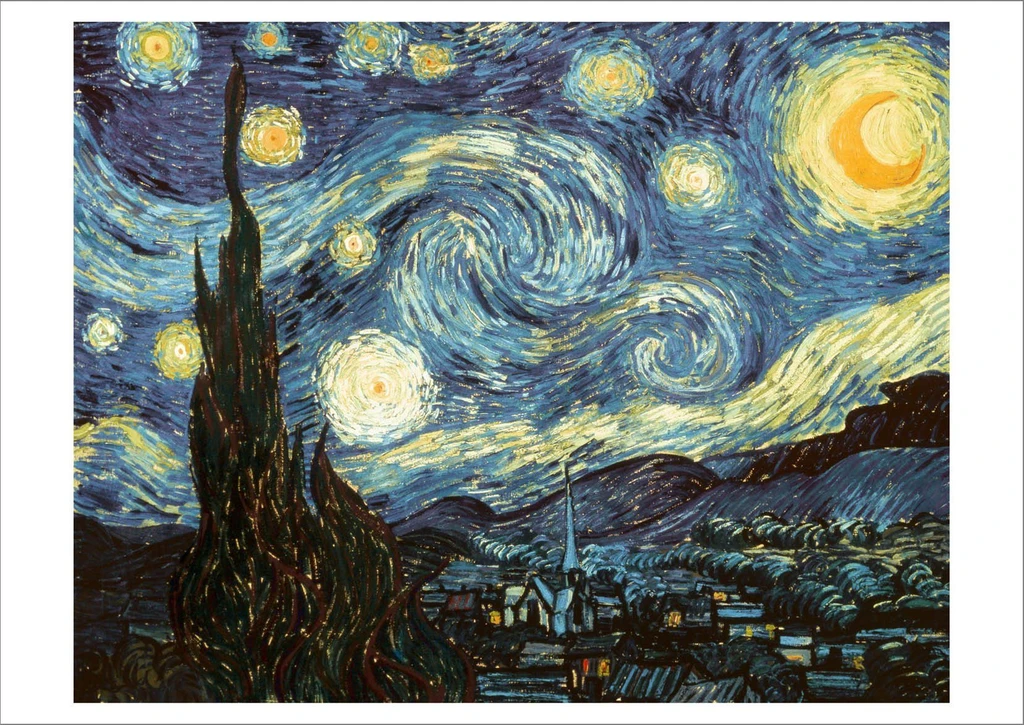 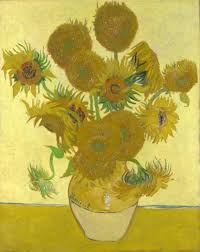 Dear Van Gogh I am looking forward to seeing you all tomorrow. Please bring in any work you have done, including in your workbooks. Don’t forget the Christmas card competition!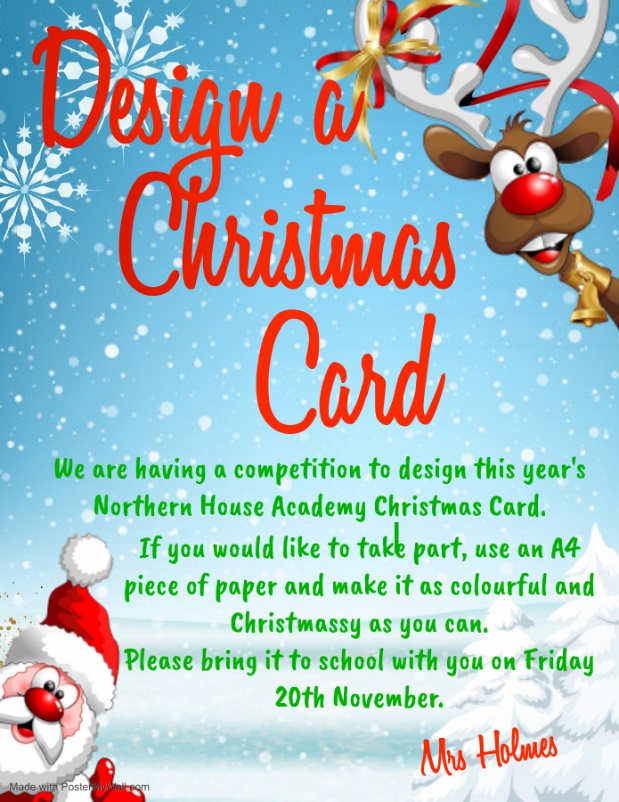 Mrs McClimontAvailable on a daily basis:Logins have been sent out individually via email. Education Discovery / Espresso – may needed for phonics and mathsUsername: student34771Password: northernActive Learn – books have been allocated to each one of you. I will be able to see when you have been reading and then we can talk about the books when you are back in school. https://www.activelearnprimary.co.uk/login?c=0RMEasi Maths - The site includes interactive Maths games. https://www.rmeasimaths.com/easimaths/account/loginRockstar Timestables - Timestable have been allocated individually. https://play.ttrockstars.com/auth/school/studentEnglishhttps://www.pobble365.com/crash/Think about the following questions. How has the helicopter crashed?What do you think he should try to do next?Who might be able to help in this situation?What do you think you would do if you were in a similar situation?Why do you think he is afraid?What might he be afraid of?Write me a short story about what happened.MathsReview some of the concepts we have been working on this past week by playing some of the games below:https://www.topmarks.co.uk/ordering-and-sequencing/coconut-orderinghttps://www.topmarks.co.uk/maths-games/hit-the-buttonhttps://www.topmarks.co.uk/learning-to-count/chopper-squadhttps://www.topmarks.co.uk/learning-to-count/place-value-basketballhttps://mathsframe.co.uk/en/resources/resource/37/placing_numbers_on_a_number_line